Flood Relief Assistance…   you can help!  In addition to your prayers and helping friends and family members affected by the recent flooding, there are several organizations providing support in this time of need: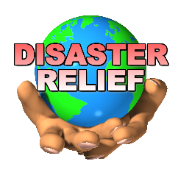 You can donate through the Kearney Area Community Foundation Disaster Relief fund.  All donations stay in our area.  The link to donate is www.kearney.foundation.org/disaster-relief-fundThe LCMS Nebraska District office is accepting donations for disaster relief in Nebraska.  Please visit http://www.ndlcms.org/disaster-report/, where you will find links to donate on the right hand side of the webpage. Those who prefer to mail checks instead of making a gift by credit card should indicate that the gift is given for “Disaster Relief – NE Flooding” and mail them to:
		Nebraska District LCMSPO Box 407
     	Seward, NE  68434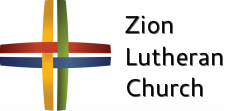 Announcements – July 28, 2019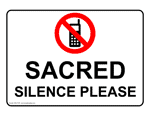 Thou shalt silence your cell phone during worship.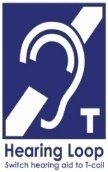 Our sanctuary has a HEARING LOOP.  Please switch hearing aids to T-coil mode.  We have 2 headsets and receivers for use by those without hearing aids. Ask an usher for assistance. Forgot your offering?  Don’t have your checkbook or cash? Today or any day you can visit our website at zionkearney.com and click on the “giving” tab.  Or, text “zionkearney” (one word) to 77977.  You’ll receive a text back with instructions to start giving.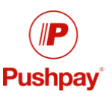 For Your Safety and Security … all exterior doors are locked 15 minutes after the church service begins.  If you are running late please go to the west door for access to the sanctuary.A SURPRISE birthday open house …for Judy Ahrens 70th birthday will be held Saturday, August 3rd, from 6:00-8:00 pm in the Fellowship Hall. The family invites you and requests that you help keep it a surprise!The high school youth Bible class …will resume on August 18, in Mrs. Willer’s room.The first shipment of peaches …will arrive sometime on Sunday, August 11th.  Following shipments will arrive on August 18th and 25th.  Sale times have not yet been determined.  Please tell your friends!Please help us welcome …our new teachers, Miss Jamie Nikodym and Miss Kara Dauel, as they make the transition to Kearney and Zion!  We are hosting gift card showers for them, as well as a reception on Sunday, August 4, prior to Bible class.  Feel free to purchase Scrip gift cards in the Book Nook or elsewhere and drop them off at the office any time prior to August 4.  If you have other useful items to donate, please do so at the office.  Thank you!The Men’s Thursday Night Bible Class …will begin again on August 15 at 6 pm.  Like last year we will start off by grilling steaks.  Pastor Gaunt will introduce this year’s ongoing study, “The Qualities of a Christian Man.”  All you need to bring is a Bible.  Any man who is out of high school is welcome.  Please sign up by the Church Office so we will know how many steaks to have on hand.A New Adult Instruction Class will begin on August 22.  If you are interested in becoming a member at Zion, or are interested in learning more about the Christian faith, please plan to attend. You will receive a free "Luther's Small Catechism" as a lifelong tool for learning.  "Here We Stand...Together" is the theme Pastor DeLoach and Pastor Gaunt will follow for this class.  It will be held in the Fellowship Hall beginning at 7:00 pm.  If you are interested in attending this class but cannot make the first meeting please contact the Church office at 308-234-3410.An ice cream social …will be hosted by the Board of Stewardship on Sunday, August 11, from 2-4:00 pm. Mark your calendars!Zion’s Golf Tournament … will be held Sunday, September 22, with a shotgun start at 1:00 pm at the Elks Golf Course.  Please be watching the bulletin and Sower for more information.A tremendous thank you...to all who volunteered their time and talents to make this year’s VBS, The Incredible Race, a big success!  Attendance ranged from 50 – 60, including children from our church, school, and the community.  Thank you also to all who contributed funds or items to help VBS run smoothly.  Special thanks to Pastor Gaunt, who organized and led this year’s VBS.  We are truly one family, one race, with one Savior!School NewsStay informed on the most current school news with Zion’s updated website:  www.zionkearney.org!  You can also download Zion Lutheran School’s brand new mobile app.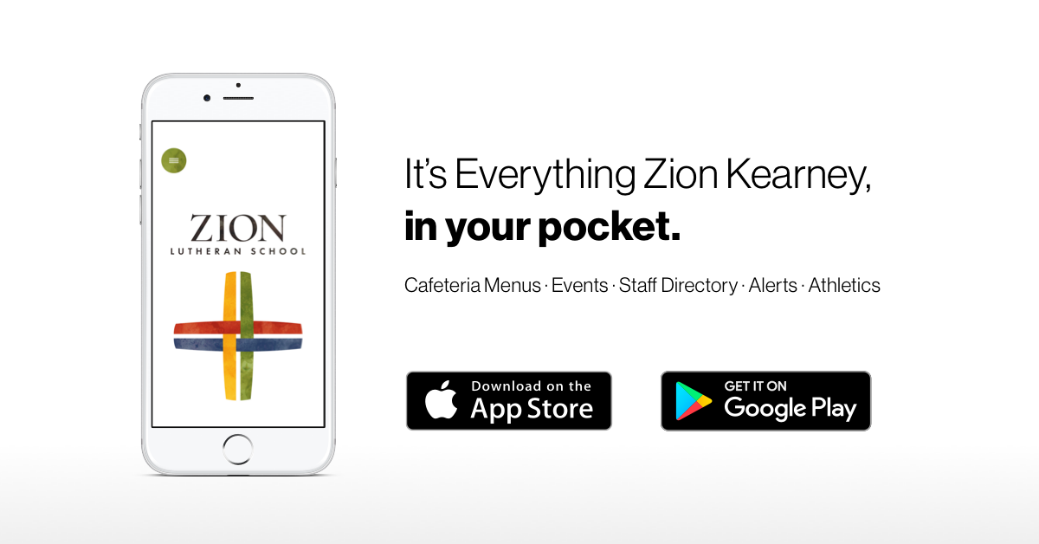 A volleyball coach is needed for the coming school year.  If you are interested, or know someone who is, please contact Mr. Splittgerber.Final registration days are this week:     Wednesday, July 31, for early childhood families and Thursday, August 1, for kindergarten – eighth grade families.  If these dates do not work with your schedule, please call the office.  Thank you.Do you like science?  Zion Lutheran School is adopting a new science text and program to replace the current text which is about 18 years old.  The purchase of the classroom kits is costly, nearly $2000 per class.  If you would like to help the school with a donation to offset this cost, please make out a check to Zion Lutheran and note SCIENCE on the memo line.  If you would like more information, please see Mr. Splittgerber.  Thank you!The school has an opening for an after school childcare assistant for the next school year. Please speak with Mr. Splittgerber for more information.